Sut i ysgrifennu CYNLLUN BUSNES ar gyferProsiectau Amaethyddiaeth a Gefnogir gan y Gymuned (CSA) “Mae'r cynllun busnes yn ddatganiad ffurfiol sy'n gosod nodau ac amcanion eich busnes. Mae'n asesu a ydyn nhw'n gyraeddadwy a beth yw eich cynlluniau ar gyfer eu cyrraedd. Dylai hefyd gynnwys rhywfaint o wybodaeth fer am y sefydliad a'r bobl dan sylw, yn ogystal â sut bydd incwm yn cael ei gynhyrchu. Dylid hefyd ystyried peryglon fel y tywydd, cynaeafau gwael, gormodedd a diffyg marchnadoedd.”11. CSA Network UK: https://communitysupportedagriculture.org.uk/wp-content/uploads/2018/06/B.pdf Pam?Mae cynllunio busnes yn: Hanfodol wrth ymgeisio am grantiau a benthyciadau busnes, a’ch galluogi i gynnig cyfranddaliadau cymunedol.Defnyddiol i weithio tuag at gynaliadwyedd ariannol a llwyddiant tymor hir.Edrych tua’r dyfodol ar eich busnes a dylech ystyried 5 i 10 mlynedd i’r dyfodol.Dogfen weithio y dylid ei hadolygu bob blwyddyn.Syml, clir a phendant, gyda nodau clir a ffyrdd i fesur llwyddiant. Cyn i chi ddechrau:Cyn i chi ddechrau ysgrifennu eich cynllun busnes, bydd angen i chi amcangyfrif ffigurau eich cnydau a'r buddsoddiadau sydd eu hangen i weithredu. Mae'r Rhwydwaith CSA yn darparu Offeryn Cnydau Garddwriaethol defnyddiol iawn a fydd yn caniatáu i chi chwarae o gwmpas gyda niferoedd cnydau - bydd hyn yn eich helpu i ddarganfod faint y bydd angen i chi ei dyfu a faint o dir sy'n cyfateb iddo, fel y gallwch dalu'ch costau. Bydd hefyd yn eich helpu i weithio allan faint o flychau llysiau ac aelodau y gallwch / bydd angen i chi eu darparu:Offeryn Cnydau Garddwriaethol (communitysupportedagriculture.org.uk)Rhagdybiaethau - bydd angen i chi feddwl yn ofalus am anghenion cynnyrch, prisiau a benthyca a phrofi pethau. Mae dadansoddiad risg a sensitifrwydd yn hanfodol i helpu i baratoi a lliniaru yn erbyn effeithiau trychinebus posibl fel tywydd eithafol, gostyngiadau/cynnydd mewn prisiau, argyfwng gwrtaith ac ati.Dechrau'n fach yw'r dull mwyaf synhwyrol bob amser - cynyddu'r cynnyrch a'r aelodaeth bob blwyddyn fel sy'n briodol i'ch sefyllfa. Gall talu costau cychwynnol fod yn anodd ond mae'n lle da i ddechrau ymgysylltu â'ch darpar aelodau (a rhannu risg). Mae cyllido torfol neu ofyn am roddion tuag at eitemau penodol nid yn unig yn ffordd dda o gael rhywfaint o arian cychwynnol ar waith, ond mae hefyd yn helpu i hyrwyddo eich CSA a datblygu aelodaeth. Fel rheol, mae CSA yn gofyn am gostau aelodaeth fis ymlaen llaw - mae hyn hefyd yn rhoi rhybudd o fis i chi ddod o hyd i aelod newydd os bydd rhywun yn gadael.Y Ddogfen Hon: Gellir defnyddio'r penawdau canlynol i ffurfio'r prif adrannau mewn Cynllun Busnes. Gellir eu newid neu newid eu trefn i helpu stori a gweledigaeth eich busnes i lifo. Maen nhw yno i ysgogi meddyliau a'ch helpu chi i ofyn cwestiynau am eich gweledigaeth a'ch cynlluniau, er mwyn sicrhau bod cyllidwyr, staff a gwirfoddolwyr i gyd yn deall uchelgais y prosiect.Y Cynllun Busnes Crynodeb GweithredolCrynodeb byr o sut cafwyd y syniad a'r hyn rydych chi am ei gyflawni - beth yw prif bwrpas eich CSA?Datganiad Gweledigaeth / Cenhadaeth - peidiwch ag anghofio sôn am eich buddiolwyr targed.Gwerthoedd ac EgwyddorionEfallai y byddai'n ddefnyddiol dangos sut mae eich CSA yn cyd-fynd ag egwyddorion craidd CSA. Mae yna lawer o wahanol fodelau ar gyfer CSA, ond isod amlinellir rhai o'r gwerthoedd craidd a'r egwyddorion gweithredol fel yr amlinellwyd gan CSA Network UK yn eu Siarter2.2. Siarter CSA Network UK https://communitysupportedagriculture.org.uk/about/csa-charter/“Diffiniwyd CSA yn y DU fel unrhyw fenter cynhyrchu bwyd, tanwydd neu ffibr lle mae'r gymuned yn rhannu cyfrifoldebau, risgiau a gwobrau cynhyrchu mewn ysbryd o gyd-ymddiriedaeth a didwylledd. Gall hyn fod trwy berchnogaeth, buddsoddiad, rhannu costau cynhyrchu, neu ddarparu llafur.”Mae'r bartneriaeth hon rhwng cynhyrchydd a defnyddiwr yn cefnogi tair colofn sy'n cynrychioli ein gwerthoedd craidd: Gofal am Bobl, Gofal am y Ddaear a Rhannu’n DegMae'r model CSA yn eithaf amrywiol yn y DU, gan amrywio o fodel y purydd, lle mae'r fferm yn hunangynhaliol ac yn cael cefnogaeth reolaidd gan aelodau gyda gwaith a gweinyddiaeth fferm, i fodelau lle mae'r mwyafrif o'r gwaith a'r trefnu’n cael ei wneud gan y ffermwr, gan brynu rhywfaint o gynnyrch atodol yn ystod y bwlch llwglyd, er enghraifft. Y fferm a'r gymuned sydd i adeiladu model sy'n gweddu orau iddyn nhw.Sut bynnag mae'r CSA wedi'i strwythuro, mae pob fferm CSA yn dangos arferion gwaith cyffredin penodol (er mae’n bosibl y gall fferm ddangos yr holl nodweddion hyn, neu dim ond rhai ohonyn nhw). Mae'r rhain yn cynnwys: Dosbarthiad Uniongyrchol, Rhannu Risg a Chysylltiad â'r FfermCyflwyniad a ChefndirPwy ydych chi?Beth ydych chi'n mynd i'w gynhyrchu a sut? Ydych chi'n organig/biodynamig ac ati?Ble ydych chi wedi'ch lleoli?Pam ydych chi'n gwneud hyn? Pa sgiliau/profiad ac ati?Beth yw eich Pwynt Gwerthu Unigryw (USP)?Pryd? Ydych chi wedi cael eich sefydlu? Dechrau Busnes? Amserlenni?Nodau ac AmcanionMae CSAs yn darparu nifer o “nwyddau cyhoeddus” ac yn cyflawni nodau elusennol fel gwella iechyd (diet a gweithgaredd corfforol), darparu addysg a hyfforddiant (i aelodau, gwirfoddolwyr, ysgolion), a helpu'r amgylchedd trwy dyfu, gan ddefnyddio dulliau agroecolegol a lleihau milltiroedd bwyd. Gosod amcanion SMART Gosodwch rai Targedau Allweddol, gan gynnwys nifer y cwsmeriaid, aelodau, a faint o lysiau neu nifer y blychau a gynhyrchir. Cynhwyswch rai dyddiadau - efallai yr hoffech ddarparu hwn fel tabl.S – Penodol (Specific) – gosodwch amcanion clirM – Mesuradwy (Measurable) – gosodwch dargedau y gellir mesur yn eu herbyn A – Cytunedig (Agreed) - rhaid i randdeiliaid mewn busnes gytuno ynghylch eu hamcanion, bydd hyn yn rhoi cyfle llawer gwell i’r amcanion lwyddo.R – Realistig (Realistic) – Rhaid i amcanion fod yn realistig ar gyfer maint a graddfa’r busnes.T- Amserol (Time-bound). Mae gan amcanion derfyn amser e.e. 6 mis neu flwyddynGalwPam bod angen y prosiect?Tystiolaeth i ddangos angen? (ydych chi wedi cynnal unrhyw ymgynghoriad cymunedol?)Beth ydych chi'n ei wybod am CSAs eraill?Pwy yw eich Rhanddeiliaid?Rheoli Strwythur cyfreithiolMae CSA yn ymwneud â phartneriaeth rhwng cynhyrchwyr a defnyddwyr, felly mae'n gyffredin cael strwythur cyfreithiol sy'n adlewyrchu hyn. Dwy ffurf gyfreithiol boblogaidd yw Cwmni Buddiannau Cymunedol (CIC) neu Gwmni Cydweithredol. Bydd CIC yn gofyn am “ddatganiad budd cymunedol” wrth gofrestru a “chlo asedau”, gan nodi y bydd asedau eich cwmni yn cael eu defnyddio ar gyfer eu hamcanion cymdeithasol yn unig a bod cyfyngiad ar ba arian y gallwch ei dalu i gyfranddalwyr.Grŵp craidd e.e. Cyfarwyddwyr neu Bwyllgor (pwy/faint o bobl)Sut byddwch chi'n rhedeg eich CSA? Pwy sy'n cymryd rhan? - Enwch sgiliau a phrofiad poblStaff a/neu Wirfoddolwyr? A ydyn nhw'n derbyn tâl neu'n ddi-dâl, a allwch chi dalu treuliau/lluniaeth?Dosbarthu ar lawr gwlad - sut beth fydd hyn?Gwaith maes (gweithdrefnau gwaith maes o ddydd i ddydd)Canolbwynt Casglu Wythnosol (sut ydych chi'n bwriadu rhedeg casgliadau?)Recriwtio ac adroddHyfforddeion - a fyddwch chi'n derbyn hyfforddeion? Os felly, sut bydd hyn yn gweithio?Cydlynu GwirfoddolwyrYswiriant, Iechyd a Diogelwch, Asesiadau Risg (a oes gennych yswiriant atebolrwydd cyhoeddus/cyflogwr?)Marchnata a GwerthiannauCynhyrchionBeth fyddwch chi'n ei dyfu? Ydych chi'n bwriadu tyfu trwy gydol y flwyddyn? Pa ddulliau cynhyrchu? A fyddwch chi'n ardystio'n organig?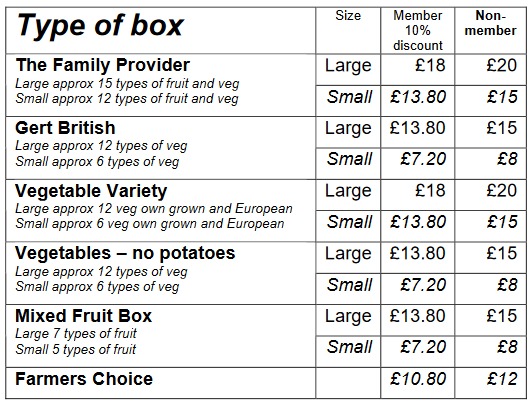 AelodaethCofiwch mai aelodau yw eich marchnad ac mae angen i chi ddiffinio beth fydd eich cynnig i aelodau. GweithrediadauLle mae eich CSA?Sut byddwch chi'n dosbarthu?Faint o dir sydd gennych/ei angen arnoch?Pa gyfleusterau sydd gennych/eu hangen arnoch? (e.e. storio bwyd / siediau pacio)Pa offer sydd gennych/ei angen arnoch?Strategaeth brisioOs ydych chi eisoes wedi dechrau, sut ydych chi am i bethau ddatblygu dros y 5-10 mlynedd nesaf?Beth fydd eich perthynas â sefydliadau eraill, e.e. a wnewch chi brynu llysiau yn y bwlch llwglyd? Gallwch ddod o hyd i syniadau ar gyfer cnydau i lenwi'r bwlch llwglyd mewn systemau cnydio awyr agored a gwarchodedig  Cynhadledd Flynyddol Cymdeithas y Pridd 2009 – GWEITHDAI (communitysupportedagriculture.org.uk)A wnewch chi ddarparu unrhyw gynhyrchion gwerth ychwanegol (naill ai nawr neu yn y dyfodol)?A ydych chi'n bwriadu rhoi unrhyw flychau bwyd i deuluoedd incwm isel?Y FarchnadPwy yw eich cwsmeriaid? Diffiniwch eich cynnig aelodaeth?Beth/pwy yw eich cystadleuaeth?Sut beth yw eich cadwyn gyflenwi leol?Ydych chi'n rhannu risg â'ch aelodau? Sut bydd hyn yn gweithio?Ydych chi'n gwerthu'n uniongyrchol/ar-lein/yn cyfanwerthu?Dadansoddiad SWOT Marchnata eich CSABeth ydych chi’n ei farchnata? I bwy? Pam? Sut? Pryd?Rhowch gynllun marchnata ar wahânDylai eich cynllun marchnata gynnwys y 4P - Product, Price, Place and Promotion: Cynnyrch, Pris, Lle a Hyrwyddo. Dylai edrych yn fanwl ar y farchnad ar gyfer eich menter a nodi'n union pa mor fawr yw sylfaen eich cwsmeriaid, pwy yw eich cwsmeriaid a sut y byddwch chi'n eu cyrraedd, y cystadleuwyr yn y farchnad a ffactorau risg eraill. Peidiwch ag anghofio cynnwys agweddau fel; Sut byddwch chi'n rhoi gwybod i'ch aelodau am yr hyn y mae eich sefydliad yn ei wneud a sut mae'n derbyn adborth gan yr aelodau.Allgymorth ac ymgysylltu cymunedol Pa ymgysylltu cymunedol fyddwch chi'n ei wneud? A wnewch chi gynnal digwyddiadau? Pa lwyfannau Cyfryngau cymdeithasol y byddwch chi'n eu defnyddio (a phwy fydd yn rheoli'r rhain)?A fyddwch chi'n darparu gweithgareddau addysgol neu hyfforddiant?Ydych chi'n bwriadu ymgysylltu ag ysgolion lleol?Mesur llwyddiant?Sut beth fydd llwyddiant a sut byddwch chi'n ei fesur?Enghreifftiau o lwyddiant meintiol/ansoddol?Gosodwch dargedau e.e. cynnyrch wedi'i werthu a'i dyfu, nifer y cwsmeriaid/blychau llysiau, pobl yn ymgysylltu/gwirfoddoli, digwyddiadau a hyfforddiant a gynhaliwyd.Cynllun AriannolDylid ystyried cynhyrchu / cyfranddaliadau bwyd fel eich busnes craidd ac mae unrhyw ffrydiau incwm eraill yn werth ychwanegol (e.e. digwyddiadau, cyrsiau ac ati). Mae angen i hyfywedd y busnes craidd dalu’r costauCostau cychwynnol: bydd y rhain yn wahanol i bawb ond mae enghreifftiau yn cynnwys staff, ceisiadau cynllunio, sied pacio, system ddŵr, twnnel polythen, hadau, compost ac atiGrantiau / benthyciadau: gweler adnoddau defnyddiol ar gyfer syniadau a gwybodaeth bellachAsesiad risg / dadansoddiad sensitifrwyddGwarged / cynllun cronfeydd wrth gefn ariannolLlif Arian / Rhagolwg ariannol tymor hir - creu templed sy'n gweithio i chi (e.e. excel)AWGRYM: Mae angen i incwm dalu am wariant - peidiwch â drysu incwm ag elw.Hefyd eglurwch unrhyw ragdybiaethau yn llawn a meddyliwch am beth sy'n digwydd os nad yw pethau'n mynd yn ôl y disgwyl (dadansoddiad sensitifrwydd).AtodiadYchwanegwch unrhyw beth arall y credwch sy'n ddefnyddiol gan gynnwys asesiadau risg, cynlluniau ymgysylltu, cynlluniau marchnata, polisïau.Os yw eich Cynllun SWOT neu eich Cynllun Marchnata yn arbennig o hir, gallai elwa o fod yn yr adran hon, cyhyd ag y cyfeirir ato yn y prif destun.Adnoddau DefnyddiolTyfu Cymru – cefnogi’r sector Garddwriaeth yng Nghymru gan Tyfu Cymru | Lantra - CymruFfermydd a gerddi cymdeithasol  Cymru | Ffermydd a Gerddi Cymdeithasol (farmgarden.org.uk) UK CSA Networkhttps://communitysupportedagriculture.org.ukSianel YouTube Cae Tan (fideos ‘sut i wneud’) https://www.youtube.com/channel/UCSWuaOk08w42_eoSGDBiO7A/videosGwasanaeth Cynghori ar Dir Cymunedol (CLAS) Gwasanaeth Cynghori ar Dir Cymunedol | Ffermydd a Gerddi Cymdeithasol (farmgarden.org.uk)Cynghrair Gweithwyr y Tir Lefelau Aelodaeth – Cynghrair Gweithwyr y Tir Effaith CSA yng Nghymru, Adroddiad 2020 Effaith Amaethyddiaeth â Chymorth Cymunedol yng Nghymru (tyfucymru.co.uk)Canalside CSA (ger Leamington Spa) – esiamplau ar-lein defnyddiol o bolisïau a dogfennau llywodraethu Bwyd Cymunedol Canalside » Polisïau Canalside Garddwriaeth Cymru Ein hymchwil – garddwriaeth Cymru Cyllid – ble i ddechrau?Cyllido torfol – mae nifer o lwyfannau bellach ar gael yn cynnwys: Crowdfunder, GoFundMe, Just Giving, Local Giving Wales, Global Giving, Earth Ways, Wonderful, Total Giving, PayPal Giving fundMae Cyfoeth Naturiol Cymru yn anfon newyddlen cyllido allanol bob chwarter – i gofrestru, e-bostiwch: NRW.grants@cyfoethnaturiolcymru.gov.ukPorth Cyllido Cymru  - Cyllido CymruPorth Cyllido CFiW - Grantiau – Sefydliad Cymunedol yng NghymruCynghorau Gwirfoddol Cymunedol Lleol – dewch o hyd i’ch un chi yma: CGGC, Cynghorau Gwirfoddol Sirol (CVCs) a Chanolfannau Gwirfoddoli | GVSY Gronfa Tyfu Busnesau Cymdeithasol Y Gronfa Tyfu Busnesau Cymdeithasol - CGGCCyfranddaliadau cymunedol Cyfranddaliadau cymunedol fesul cam | Canolfan Cydweithredol Cymru The Cooperative Bank Benthyciadau Elusennol i Elusennau a Mentrau Cymdeithasol y DU – Banc ElusenBanc datblygu Cymru Benthyciadau dechrau busnes o £1,000 i £5 miliwn (developmentbank.wales)Banc Cambria Banc Cambria | cooperatives-wales.coop (cooperatives-wales.coop)Ecology Building society Ecology Building Society – Cynilon a Morgeisio Moesegol Triodos https://www.triodos.co.uk/en/business/borrowing/organic-farmingCynllun Kickstart (prentisiaethau) Cynllun Kickstart - GOV.UK (www.gov.uk) Gofal am BoblGofal am y DdaearRhannu’n DegIncwm teg a chyson i'r cynhyrchydd a pherthynas yn seiliedig ar ymddiriedaeth gyda'r defnyddwyr/aelodau. Mynediad at fwyd iach am brisiau fforddiadwy.Cyfle i'r tir a bioamrywiaeth ffynnu oherwydd dulliau ffermio ecolegol a rhannu diddordeb yn y dulliau cynhyrchu hyn.Cyfran yn y cynhaeaf o gynnyrch iach (organig neu fiodynamig yn bennaf), lleol a charbon isel; cysylltiad â'r cynhyrchydd, y tir, a gyda'i gilydd. Mae hyn yn cynnwys ymrwymiad i gefnogi'r ffermwr trwy gynaeafau da a gwael.Dosbarthiad uniongyrcholRhannu risgCysylltiad â’r ffermMae gan aelodau berthynas gyda'r cynhyrchydd a'r cynhyrchu. Nid yw ffermydd CSA yn ganolfannau bwyd nac yn siopau; er y gallant brynu rhywfaint o gynnyrch neu eitemau atodol i gynyddu eu cyfran. Gall y CSA ffurfio dim ond rhan o'r fenter fferm gyfan.Mae'r cynhyrchydd a'r defnyddiwr yn rhannu'r risgiau cynhyrchu trwy gytundeb a drefnwyd ymlaen llaw rhwng aelodau a'r fferm, er enghraifft, ar y cnydau i'w tyfu a phris teg i'w dalu neu drwy fuddsoddiad yn y fferm (boed yn ariannol neu drwy ymrwymiad amser).Mae gan aelodau gyfle i ddeall yr ymrwymiad eithriadol y mae ffermwr yn ei ddangos i gynhyrchu ein bwyd, a chyfle i fod yn gysylltiedig â bywyd gwaith fferm a'r hyn a gynhyrchir yno.Cryfderau (Strengths)Beth ydych chi’n ei wneud yn dda?Pwynt Gwerthu Unigryw?Beth yw eich cryfderau ym marn pobl eraill?Gwendidau (Weaknesses)Beth allech chi ei wella?Materion ariannol neu adnoddau?Gallu/sgiliau i ddarparu?Cyfleoedd (Opportunities)Pa gyfleoedd allwch chi eu gweld?Sganio’r gorwel/ Tueddiadau?Sut allwch chi droi eich cryfderau yn gyfleoedd? Bygythiadau (Threats)Beth allai niweidio eich busnes?Beth yw eich cystadleuaeth?Pa fygythiadau ydych chi’n dod i gysylltiad â nhw o ganlyniad i’ch gwendidau?